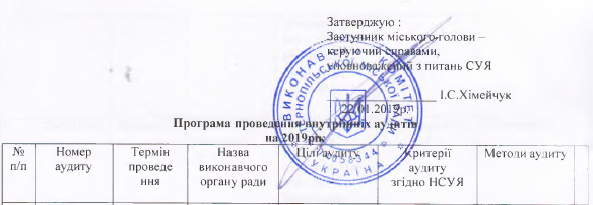 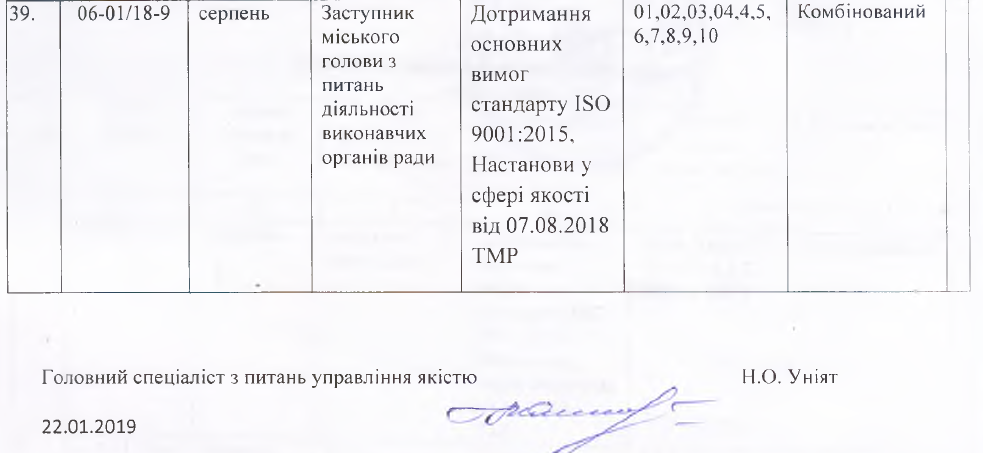 12345671.7-01/19-пберезеньПатронатний відділДотримання основних вимог стандарту ISO 9001:2015, Настанови у сфері якості від 07.08.2018ТМР  4,5,6,7(крім7.1.3,7.1.5),8.1.2,8.5.2,8.5.4 ,9Комбінований1.3-01/19-пберезеньВідділ ведення Державного реєстру виборцівДотримання основних вимог стандарту ISO 9001:2015, Настанови у сфері якості від07.08.2018ТМР  4,5,6,7, (крім7.1.3,7.1.5)  8, 9Комбінований26-01/19-пберезеньАрхівний відділДотримання основних вимог стандарту ISO 9001:2015, Настанови у сфері якості від07.08.2018ТМР  4,5,6,7, (крім7.1.3,)8,9Комбінований1.5-01/19-пберезеньГоловний спеціаліст з питань охорони праціДотримання основних вимог стандарту ISO 9001:2015, Настанови у сфері якості від07.08.2018ТМР  4,5,6,7(крім7.1.3,7.1.5),8.1.2,8.5.2,8.5.4,9Комбінований28-01/19пберезеньУправління державної реєстраціїДотримання основних вимог стандарту ISO 9001:2015, Настанови у сфері якості від07.08.2018ТМР  4,5,6,7(крім7.1.3,7.1.5) ,8 ,9Комбінований25-01/19-пберезеньВідділземельних ресурсів Дотримання основних вимог стандарту ISO 9001:2015, Настанови у сфері якості від 07.08.2018 ТМР  4,5,6,7(крім7.1.3,7.1.5),8,9Комбінований15-01/19-пберезеньУправління житлово-комунального господарства, благоустрою та екологіїДотримання основних вимог стандарту ISO 9001:2015, Настанови у сфері якості від 07.08.2018 ТМР  4,5,6,7(крім7.1.5),8,9Комбінований9-01/19-пквітеньУправління обліку та контролю за використанням комунального майнаДотримання основних вимог стандарту ISO 9001:2015, Настанови у сфері якості від 07.08.2018 ТМР4,5,6,7, (крім7.1.5),8 ,9Комбінований1.4-01/19-пквітеньВідділ «Центр надання адміністративних послуг» Дотримання основних вимог стандарту ISO 9001:2015, Настанови у сфері якості від 07.08.2018 ТМР4,5,6,7(крім7.1.3,7.1.5), 8, 9Комбінований20-01/19-пквітеньУправління освіти і науки Дотримання основних вимог стандарту ISO 9001:2015, Настанови у сфері якості від 07.08.2018 ТМР4,5,6,7(крім 7.1.5),8 ,9Комбінований21-01/19-пквітеньУправління у справах сім’ї, молодіжної політики і спорту Дотримання основних вимог стандарту ISO 9001:2015, Настанови у сфері якості від 07.08.2018 ТМР4,5,6,7(крім 7.1.5),8,9Комбінований3-01/19-пквітеньУправління організаційно-виконавчої роботиДотримання основних вимог стандарту ISO 9001:2015, Настанови у сфері якості від 07.08.2018 ТМР4,5,6,7(крім7.1.3,7.1.5), 8, 9Комбінований23-01/19-пквітеньВідділ охорони здоров’я та медичного забезпечення Дотримання основних вимог стандарту ISO 9001:2015, Настанови у сфері якості від 07.08.2018 ТМР4,5,6,7(крім 7.1.5), 8.1.2,8.5.2,8.5.4 , 9Комбінований12-01/19-пквітеньУправління транспорту, комунікацій та зв’язкуДотримання основних вимог стандарту ISO 9001:2015, Настанови у сфері якості від 07.08.2018 ТМР4,5,6,7(крім7.1.3,7.1.5),8 ,9Комбінований14-01/19-птравеньУправління містобудування, архітектури та кадаструДотримання основних вимог стандарту ISO 9001:2015, Настанови у сфері якості від 07.08.2018 ТМР4,5,6,7(крім7.1.3,7.1.5),8,9Комбінований11-01/19-птравеньВідділ квартирного обліку та нерухомостіДотримання основних вимог стандарту ISO 9001:2015, Настанови у сфері якості від 07.08.2018 ТМР4,5,6,7(крім7.1.3,7.1.5),8,9Комбінований22-01/19-птравеньУправління культури і мистецтв Дотримання основних вимог стандарту ISO 9001:2015, Настанови у сфері якості від 07.08.2018 ТМР4,5,6,7(крім,7.1.5),8,9Комбінований10-01/19-птравеньУправління торгівлі, побуту та захисту прав споживачівДотримання основних вимог стандарту ISO 9001:2015, Настанови у сфері якості від 07.08.2018 ТМР4,5,6,7(крім7.1.3,7.1.5),8,9Комбінований2-01/19-птравеньУправління стратегічного розвитку містаДотримання основних вимог стандарту ISO 9001:2015, Настанови у сфері якості від 07.08.2018 ТМР4,5,6,7(крім7.1.3,7.1.5),8,9Комбінований17-01/19-птравеньУправління економіки, промисловості та праціДотримання основних вимог стандарту ISO 9001:2015, Настанови у сфері якості від 07.08.2018 ТМР4,5,6,7(крім7.1.3,7.1.5),8,9Комбінований5-01/19-птравеньВідділ обліку та фінансового забезпеченняДотримання основних вимог стандарту ISO 9001:2015, Настанови у сфері якості від 07.08.2018 ТМР4,5,6,7(крім7.1.5), 8.1.2,8.5.2,8.5.4 , 9Комбінований24-01/19-пчервеньСлужба у справах неповнолітніх та дітейДотримання основних вимог стандарту ISO 9001:2015, Настанови у сфері якості від 07.08.2018 ТМР4,5,6, 7(крім7.1.3,7.1.5),8,9Комбінований27-01/19-пчервеньВідділ державного архітектурно -будівельного контролюДотримання основних вимог стандарту ISO 9001:2015, Настанови у сфері якості від 07.08.2018 ТМР4,5,6,7(крім7.1.3,7.1.5),8,9Комбінований8-01/19-пчервеньФінансове управлінняДотримання основних вимог стандарту ISO 9001:2015, Настанови у сфері якості від 07.08.2018 ТМР4,5,6,7(крім7.1.5),8.1.2,8.5.2,8.5.4,9Комбінований7-01/19-пчервеньУправління матеріального забезпечення та інформаційних технологій Дотримання основних вимог стандарту ISO 9001:2015, Настанови у сфері якості від 07.08.2018 ТМР4,5,6,7(крім7.1.5),8.1.2,8.5.2,8.5.4,9Комбінований1.6-01/19-пчервеньВідділ внутрішнього контролю Дотримання основних вимог стандарту ISO 9001:2015, Настанови у сфері якості від 07.08.2018 ТМР4,5,6,7(крім7.1.3,7.1.5),8.1.2,8.5.2,8.5.4,9Комбінований6-01/19-пчервеньВідділ кадрового забезпеченняДотримання основних вимог стандарту ISO 9001:2015, Настанови у сфері якості від 07.08.2018 ТМР4,5,6,7(крім7.1.3,7.1.5),8.1.2,8.5.2,8.5.4,9Комбінований19-01/19-пчервеньУправління муніципальної поліціїДотримання основних вимог стандарту ISO 9001:2015, Настанови у сфері якості від 07.08.2018 ТМР4,5,6,7(крім7.1.3,7.1.5),8.1.2,8.5.2,8.5.4,9Комбінований13-01/19-плипеньУправління соціальної політикиДотримання основних вимог стандарту ISO 9001:2015, Настанови у сфері якості від 07.08.2018 ТМР4,5,6,7(крім7.1.5),8,9Комбінований4-01/19-плипеньУправління правового забезпеченняДотримання основних вимог стандарту ISO 9001:2015, Настанови у сфері якості від 07.08.2018 ТМР4,5,6,7(крім7.1.3,7.1.5),8.1.2,8.5.2,8.5.4,9Комбінований1.1-01/19-плипеньВідділ зв’язків з громадськістю та засобами масової інформаціїДотримання основних вимог стандарту ISO 9001:2015, Настанови у сфері якості від 07.08.2018 ТМР4,5,6,7(крім7.1.3,7.1.5),8.1.2,8.5.2,8.5.4,9Комбінований18-01/19-плипеньУправління надзвичайних ситуаційДотримання основних вимог стандарту ISO 9001:2015, Настанови у сфері якості від 07.08.2018 ТМР4,5,6,7(крім7.1.3,7.1.5),8.1.2,8.5.2,8.5.4,9Комбінований29-01/19-плипеньВідділ взаємодії з правоохоронними органами, запобігання корупції та мобілізаційної роботиДотримання основних вимог стандарту ISO 9001:2015, Настанови у сфері якості від 07.08.2018 ТМР4,5,6,7(крім7.1.3,7.1.5),8.1.2,8.5.2,8.5.4,9Комбінований06-01/19-псерпеньЗаступник міського голови з питань діяльності виконавчих органів радиДотримання основних вимог стандарту ISO 9001:2015, Настанови у сфері якості від 07.08.2018 ТМР01,02,03,04,4,5,6,7,8,9,10Комбінований08-01/19-псерпеньЗаступник міського голови з питань діяльності виконавчих органів радиДотримання основних вимог стандарту ISO 9001:2015, Настанови у сфері якості від 07.08.2018 ТМР01,02,03,04,4,5,6,7,8,9,10Комбінований07-01/19-псерпеньСекретар радиДотримання основних вимог стандарту ISO 9001:2015, Настанови у сфері якості від 07.08.2018 ТМР01,02,03,04,4,5,6,7,8,9,10Комбінований02-01/19-псерпеньЗаступник міського голови з питань діяльності виконавчих органів радиДотримання основних вимог стандарту ISO 9001:2015, Настанови у сфері якості від 07.08.2018 ТМР01,02,03,04,4,5,6,7,8,9,10Комбінований04-01/19-псерпеньЗаступник міського голови з питань діяльності виконавчих органів радиДотримання основних вимог стандарту ISO 9001:2015, Настанови у сфері якості від 07.08.2018 ТМР01,02,03,04,4,5,6,7,8,9,10Комбінований